PERSONAL INFORMATIONKhaled Mahmoud Se'dawy Ahmed Giza, Egypt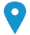  +20/01145900315    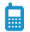  Khaled22shehap@yahoo.com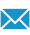 Sex  Male            | Date of birth 15/03/1993            | Nationality Egyptian 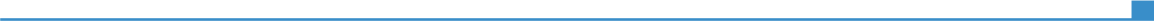 EDUCATION AND WORK EXPERIENCES Graduated from Al-Azhar University, Faculty of Languages and Translation, English Department, Simultaneous Interpretation section. Completed an English course in Premier Mideast Academy for Training Excellence. Studied 8 levels of English, 3 levels of conversation and 1 level of Business English. Graded excellent (90%).Trainee translator at The International Bureau for Allied Translators (Top Notch).Work for WikiHow as a freelance translator from English into Arabic.Completed an English course in Premier Mideast Academy for Training Excellence. Studied 8 levels of English, 3 levels of conversation and 1 level of Business English. Graded excellent (90%).Trainee translator at The International Bureau for Allied Translators (Top Notch).Work for WikiHow as a freelance translator from English into Arabic.Mother tongue(s)ArabicArabicArabicArabicArabicOther language(s)UNDERSTANDING UNDERSTANDING SPEAKING SPEAKING WRITING Other language(s)Listening Reading Spoken interaction Spoken production EnglishAdvancedIntermediateAdvancedIntermediateAdvancedFrenchBeginnerBeginnerBeginnerBeginnerBeginnerPersonal skillspeople-oriented: enjoy working/being with peopleadaptable: able to adapt oneself to new surroundingsAlert: watchful, wide awake, ready to act.responsible: capable of rational conduct, trustworthyComputer skillsgood command of Microsoft Office™ toolsword processing